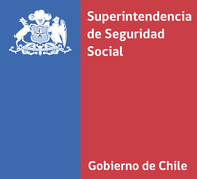 Serie Proyectos de Investigación e InnovaciónSuperintendencia de Seguridad SocialSantiago - ChileINFORME FINALXXXXXXXXXXXXXXXXXXXAutor:Año publicaciónSUPERINTENDENCIA DE SEGURIDAD SOCIALSUPERINTENDENCE OF SOCIAL SECURITYLa serie Proyectos de Investigación e Innovación corresponde a una línea de publicaciones de la Superintendencia de Seguridad Social, que tiene por objetivo divulgar los trabajos de investigación e innovación en Prevención de Accidentes y Enfermedades del Trabajo financiados por los recursos del Seguro Social de la Ley 16.744. Los trabajos aquí publicados son los informes finales y están disponibles para su conocimiento y uso. Los contenidos, análisis y conclusiones expresados son de exclusiva responsabilidad de su(s) autor(es), y no reflejan necesariamente la opinión de la Superintendencia de Seguridad Social.Si requiere de mayor información, sobre el estudio o proyecto escriba a: investigaciones@suseso.cl.Si desea conocer otras publicaciones, artículos de investigación y proyectos de la Superintendencia de Seguridad Social, visite nuestro sitio web: www.suseso.cl.The Research and Innovation Projects series corresponds to a line of publications of the Superintendence of Social Security, which aims to disseminate the research and innovation work in the Prevention of Occupational Accidents and Illnesses financed by the resources of Law Insurance 16,744. The papers published here are the final reports and are available for your knowledge and use. The content, analysis and conclusions are solely the responsibility of the author (s), and do not necessarily reflect the opinion of the Superintendence of Social Security.For further information, please write to: investigaciones@suseso.cl.For other publications, research papers and projects of the Superintendence of Social Security, please visit our website: www.suseso.cl.Superintendencia de Seguridad SocialHuérfanos 1376Santiago, Chile.INDICETÍTULO Y AUTORESResumen ejecutivo (250 palabras)Palabras claves (revisar tesauro de Biblioteca de SUSESO (BIRED))Introducción y AntecedentesDefinición del problema, pregunta de investigación o desafío de innovaciónRevisión de la literatura o experiencias relevantesDescripción de la metodología o etapas de la innovaciónResultadosRecomendaciones para Sistema de Seguridad y Salud en el TrabajoConclusionesReferenciasAnexos: PPT o video de presentación